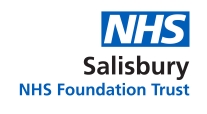 When Your Baby DiesCare for families experiencing Stillbirth 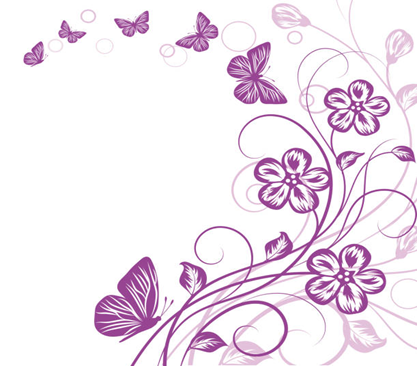 Contact NumbersLabour Ward: 01722 425183Staff on the labour ward can support you with any physical queries or bereavement queries out of hours or in the absence of the Bereavement Midwife.Bereavement Support Midwives and the Benson Suite01722 336262 (Ext 5273) (This number is for non-physical, non-urgent queries as it is not monitored on a daily basis.)The Bereavement Midwife can offer practical and emotional support to families during the initial few months after the baby has died. Bereavement Suite- Main Hospital: 01722 425150 or 425283The Bereavement Suite provides a supportive and private area in which to deliver bereavement services and support for families and friends.Chaplaincy: 01722 429271 (or via Switchboard: 01722 336262)The Chaplaincy consists of a team of Ecumenical Chaplains who are available to offer religious and spiritual support for peoples of all faiths, or none. A Chaplain is on site during the daytime. The Chapel is open for quiet reflection and prayer. There are regular services that take place in The Chapel - times can be found on the chaplaincy notice boards throughout the hospitalThe following pages contain a large amount of information which may be useful to you in the next coming days.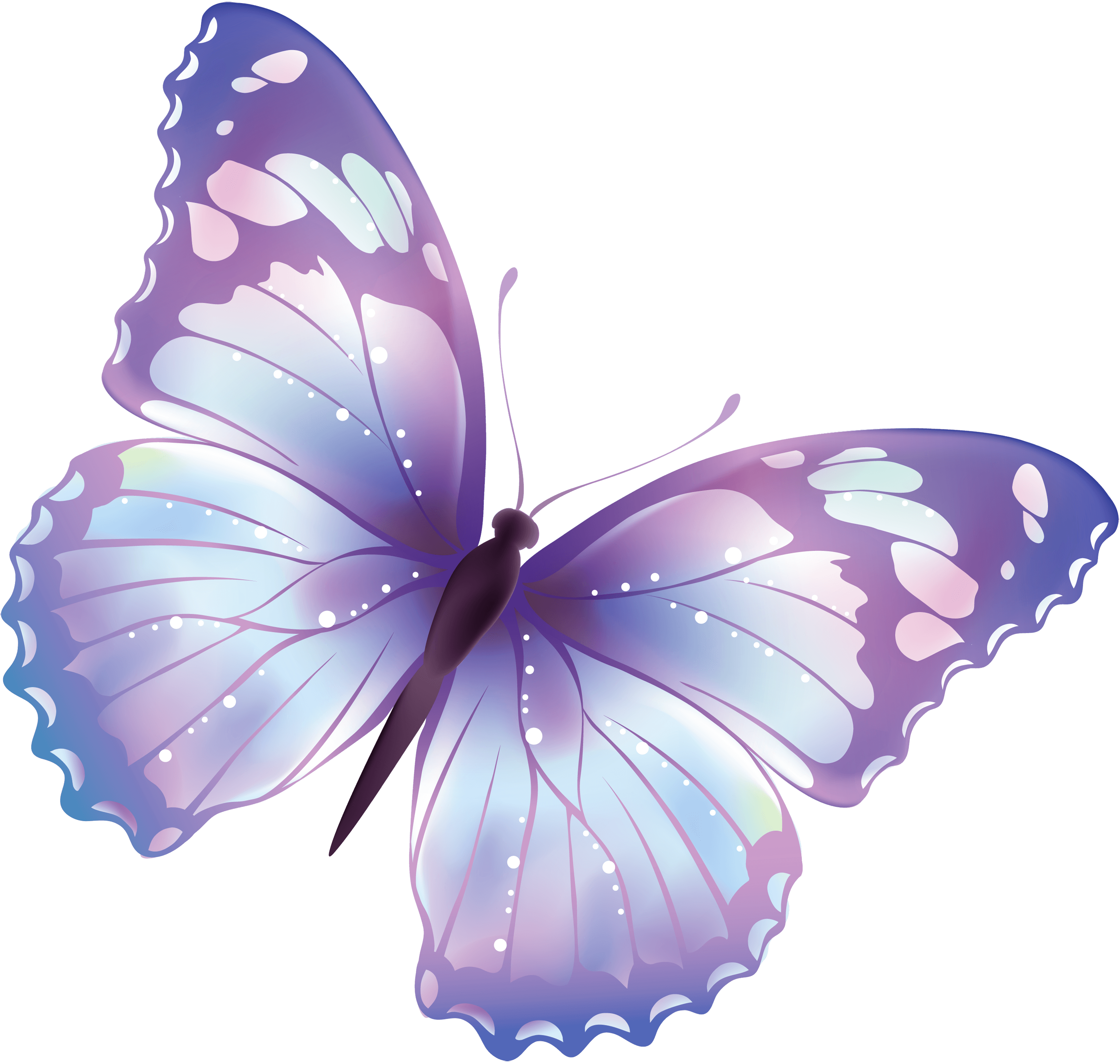 About this bookletThe maternity, bereavement suite staff, and the Chaplains all offer you our deepest sympathy at this sad and difficult time. We are here to support you and your family.The following pages contain a large amount of information which may be useful to you in the coming days.We would encourage you to read the first few pages or ask a trusted relative or friend to read them on your behalf.This booklet provides information on options to consider before, during and after birth.  Remember you have a choice and it is important that you do what’s right for you.If you feel you would like support for something that is not discussed in this booklet, please do ask and we will do all we can to help you with this. Keep this booklet as you may need to revisit it in the coming weeks.Contents                                         PageGrief .…………………………………………………...  	5The Benson Suite …………………………………….	6                                                                                                                                                 What happens next- Care Management options.....  	7Practical information for your admission……………  	9Admission and birth ……………………………….....  	10Pain relief options…………………………………….   	11      What happens after my baby is born?……………...  	14  Creating memories …………………………………..   	15Why has my baby died? ..……………………………  	17Registration of stillbirth ………………………………  	18Saying goodbye ……………………………………...   	19Arranging a funeral …………………………………..  	20                              Physical recovery following the birth….…………....	22Lactation after loss …………………………………...  	26Support when you go home …………………………  	27Site map………………………………………………..	28Next appointments______________________________________________________________________________________________________________________________________________________________________________________________________________________________________________________________________________________________________________________________________________________________________________________________________________________________GriefGrief is a very individual experience. Everyone will feel differently and there is no right or wrong way to grieve; your situation is unique and therefore your grief will be unique. You can lose confidence and self-esteem. It is important to know that feelings of guilt are common, as is anger which can be directed at anyone – yourself, your partner or with those caring for you. It can be difficult to accept that life around you carries on as normal.Many bereaved parents experience physical reactions to grief. These can feel similar to intense fear. You may notice some of the following symptoms: palpitations, chest pain, sickness, diarrhoea, loss of appetite, exhaustion, and insomnia or disturbed sleep. You may literally ache for your baby and some mothers still continue to feel movements. All of these reactions are normal. It is common to find that you and your partner grieve in very different ways so you may need different support at different times over the coming days, weeks and months.The Benson SuiteThe Benson Suite is a quiet and peaceful area within the maternity unit that can be used by families experiencing a pregnancy or neonatal bereavementThe Benson Suite has two birthing rooms, one bedroom with a double bed, a lounge, and a kitchen.It also has its own access to the main hospital without having to walk through the main maternity unit. In rare circumstances, your clinical situation may mean the Benson Suite is not the most suitable area for you to be cared for.  Transfer to the main labour ward may be advised.  This will be discussed with you.  If you would like to be transferred to the Benson Suite when the clinical needs change, the staff will arrange this it for you.What happens next?Care Management optionsTo allow the staff to advise you on the next steps we will ask to undertake a set of observations and possibly some other tests such as blood tests, urine samples and swabs to assess your health. If your blood pressure is high or if there are signs of infection, that may affect your wellbeing, we may need to discuss your baby being born sooner. Going home to consider your optionsThe Obstetric team will assess you and ensure it is safe for you to go home to consider your options. If you choose to do this the team will arrange for you to be contacted the next day to offer support in your decision making. Please discuss this with the Midwife caring for you.While you are at home, if you think your waters may have broken, or you have abdominal pain, vaginal bleeding or start to feel unwell, please contact the labour ward on- 01722 425183Expectant managementIf you would like to wait and see if labour starts naturally you can discuss this with the obstetric team who will provide advice on your individual situation. If you do choose to await events the team will be in contact with you regularly and may ask you to return to have your observations undertaken.During this time, if you think your waters may have broken, or you have abdominal pain, vaginal bleeding or start to feel unwell, please contact the labour ward on- 01722 425183Medical management (Induction)Medical management is also known as an induction of the birth.The first step of the medical induction is to take a tablet called Mifepristone.  The purpose of this drug is to stop the normal pregnancy hormones, this helps the second part of the induction to be more effective. We will then arrange for you to return to the Benson Suite (if suitable) 36–48 hours later to commence the second part of the induction. This involves further medication to start regular contractionsThe process of the induction will depend on any previous pregnancies and the gestation of the pregnancy. This will be discussed with you.It is unlikely that Mifepristone will cause any side effects, but occasionally women may feel a bit sick or experience some diarrhoea.Sometimes labour will start after taking Mifepristone if you think your waters may have broken, you have abdominal pain, vaginal bleeding or start to feel unwell, please contact the labour ward: 01722 425183It is very hard to come to terms with your baby dying at any gestation. If you had started to feel movements you can sometimes continue to feel passive movements –your baby moving in response to your body’s movements and change of position.  This can be very confusing, so if you feel you need a repeat ultrasound to confirm the findings, please let us know..Practical information for your admissionCar parkingYou do not need to purchase a car parking ticket - please provide your car registration to the midwife caring for you.  This is for one car.  We can’t provide additional free parking for visitors.The maternity unit can provide:main meals for you and your birth partnertea, coffee, squashtowelssanitary towelsknitted blankets and hats for your babykeepsake boxYou may wish to consider bringing:a wireless speaker bookscomputer or tabletsnacks, drinks (there is a fridge available)your own items for your baby, such as- teddies, blanketstoiletriescomfy clothesAdmission and birthHow is labour induced?On returning to the Benson Suite, the induction regime and subsequent treatment will be discussed with you.   We will discuss with you what to expect and about the choices you will have for pain relief. There are various options available to you (see page 12).  These aim to reduce the amount of pain you experience where possibleIf your pregnancy is less than 37 weeks gestation it is likely you will be given tablets called Misoprostol that bring on contractions.   Doses are given vaginally or orally and are repeated every 4-6 hours depending on your individual situation.If your pregnancy is 37 weeks or more in gestation it may be an option to have a pessary to soften your cervix, then have your waters broken, followed by a hormone drip. Once labour starts, we may ask you not to eat or drink certain things.  This is because sometimes the placenta does not completely deliver and you may need to go to theatre for a short operation.  Please discuss with your Midwife before eating anything.It is difficult to say how long the labour will last but you will be supported by a Midwife who will keep you informed of what is happening.  Your partner, friend or family member can be with you at all times.  There are no restricted visiting times.Options for pain reliefYou will be advised on the most effective pain relief options for your clinical situation, your medical history and any allergies you may have.The following options are a guide to what may be available to you.TENS machineA TENS (transcutaneous electrical nerve stimulation) machine attaches to sticky pads on your back. It delivers a small but safe electric current to stimulate the nerves in that area which competes with the pain signals going to your brain and can therefore reduce labour pain.It has very few side effects, and does not require any special monitoring so helps you to keep mobile. Lots of women find that it can be helpful in early labour but is not as effective when contractions get stronger.Paracetamol, Dihydrocodeine and OramorphThese are oral analgesia and can help manage period type pains.  They can be given regularly.  They usually take 30-40 minutes to take effect Entonox (gas and air)This is a mixture of nitrous oxide and oxygen that is breathed in through a mouthpiece or facemask. Some women find that it can help with their contractions, makes them feel more relaxed and it is easy to move around while using it.However, while it is very helpful to some women, it is not the most effective form of pain relief compared to other methods and can make some women feel sick.Opioids Opioids are strong pain killing medicines and include morphine and pethidine. Pethidine is given via injection, usually in the thigh or buttock.Patient controlled analgesia, which you will hear us refer to as a PCA.  A PCA involves using a handheld button attached to a pump. When you press the button, the pump delivers a small dose of the painkiller into your drip. Opioid medicines provide good pain relief but can make you feel sick or drowsy.  Anti-sickness medication can be given with opioids to reduce the feeling of sickness. If you are attached to a drip it may be slightly less easy to move around.EpiduralAn epidural is the most effective form of pain relief of all of these options. An anaesthetist uses a needle to insert a very small plastic tube (epidural catheter) into your back. The needle is then removed and the epidural catheter stays in place throughout your labour. Typically, during labour, local anaesthetic +/- a small dose of painkiller (opioid) are given down the catheter. This numbs the nerves that carry pain sensations from your tummy and the birth canal.To check that it is safe for you to have an epidural, the anaesthetist will need to review your medical history and check your recent blood tests and may ask to take more blood tests and wait for the results before siting the epidural. This is to rule out infection or clotting issues before the anaesthetist inserts an epidural to reduce the risk of complications.  After the birth you may be asked to have more blood tests before the removal of the epidural catheter, to check it is safe to be removed.It takes about 15 mins to insert the epidural and pain relief takes another 20 minutes or so to be fully effective. Your blood pressure will need to be monitored regularly.Epidurals are very safe but there are some side effects. After using epidural pain relief for a while, your legs may feel heavier than normal and the epidural pump is often connected to a drip stand, making you less mobile. If can sometimes be difficult to do a wee so you may need to have a tube (catheter) passed into your bladder briefly to empty it. About one in every 100 women who have an epidural may develop a severe headache and may require treatment for this.What happens after my baby has been born?We will ask you to consider the following, but you do not need to make any decisions immediately.You can read about these options in more detail as you go through this booklet.Do you wish to see the baby after he or she is born?Do you wish to spend time alone with your baby?Would you like to bring any toys or clothes for your baby?Would you like a minister of religion or the hospital chaplain to bless your baby or provide support during your stay?Would you like photographs of your baby?If it has been advised, do you wish to consider whether your baby has a post-mortem?  You will be offered an information booklet about the different types of post-mortem and can talk to your Midwife or Doctor to help you make this decision.You can also access this booklet on the Salisbury Maternity website bereavement sectionhttps://www.salisbury.nhs.uk/wards-departments/departments/maternity/baby-bereavement/Funeral options (see page 20)- Your Midwife and the chaplains can talk to you about funeral options such as burial or cremation.  Creating memoriesNaming your babyYou may already have a name for your baby in mind and would like to share it with the staff.  Alternatively, you may choose not to name your baby.  Whatever you choose the chaplains can offer a naming or blessing ceremony following the birth. You can have family and friends attend. This does not have to have religious content and will be tailored to your personal wishes.Seeing and holding your babyThe midwife caring for you will discuss if you wish to see and hold your baby after birth.  This can be immediately after birth or a little later when you are ready after the birth. Although this may seem daunting many parents find this gives them great comfort and a precious memory to keep.You can change your mind at any time. Your baby can stay with you in the room during your stay and a cuddle cot will be provided by the team to help with this. You can also come back to visit your baby if you wish after you have been discharged home. This can be at the Benson Suite, the Main Hospital Bereavement Services or at the funeral home.Photographs and keepsakesStaff can support you with taking photographs on your own device, or we have a ward camera that can be used. In addition, we can ask our hospital photography department to put the images on a memory stick for you to keep and also print some of the images off for you.The charity ‘4 Louis’, have kindly provided us with memory boxes to give you.  It is up to you what is put in it but we are happy to offer suggestions if you would like. We can take, or support you to take, hand and footprints. The Bereavement Services may be able to take castings of your baby’s feet.  You can discuss this with your midwife.Taking your baby homeSome parents find it comforting to take the baby home for some time. You are welcome to do so. The staff will support you with a cuddle cot, advice and contact numbers so that we can arrange for your return.If you have chosen to have a post mortem you may wish to consider the length of time your baby will be at home for, so as to minimise any delays.Book of remembranceYou may wish to have your baby’s name, along with a short message, recorded in the book of remembrance. This book is taken to a memorial service each year which you are welcome to attend.Information on the book of remembrance and the memorial service can be found in your discharge pack or you can ask your midwife.The Bereavement SuiteAt the appropriate time, your baby will be carried to the main hospital Bereavement Suite to be cared for by the staff there. You may like to give a special toy or blanket for your baby to keep with them, or you may prefer to take these treasured items home. If, later, you wish to visit your baby again at the hospital, please call to arrange an appointment, either in the Benson Suite or, in the Bereavement Suite. The contact numbers are on the front of this leafletWhy has my baby died?You must remember that the death of your baby is not your fault.  Appropriate investigations depending on your individual situation and national guidance will be discussed with you. This is not only to try to determine the cause of death but also the chance of recurrence and, therefore, any implications for further pregnancies.  These investigations may be blood tests, tests on the placenta, or a post-mortem of the baby.Research shows that new information is found in 60-80% of cases, leaving 20-40% of cases with no clear cause of death.Your care through the pregnancy and birth will be reviewed by a multidisciplinary team using a national review template known as the perinatal mortality review tool.You will be provided with further information on this before your discharge home.  You can also find information at this website.https://www.npeu.ox.ac.uk/pmrt/information-for-bereaved-parentsWe will arrange for you to be seen by your consultant approximately 12 weeks’ following your loss for a debrief appointment. This is usually with your named Consultant but if you would prefer to see a different Consultant, please let us know.At this appointment, the Consultant will ask how you are, provide any results from investigations taken and discuss recommendations for future pregnancies.You may wish to compile a list of questions or concerns to discuss at the meeting. Feel free to bring these if that would be helpful for you.Following the meeting, you will be sent a letter summarising of the findings, recommendations, and any other discussions. Registration Of StillbirthThe birth of a baby born with no signs of life at 24 weeks gestation or after, where it has been confirmed the heartbeat had stopped at 24 weeks and after is legally called a stillbirth and you are required to register this birth within 6 weeks of the birth.If you are a Wiltshire resident you make an appointment to register the stillbirth at any of the following registration offices using the number below: Salisbury, Chippenham, Devizes, Trowbridge     Telephone: 0300 003 4569If you are not a Wiltshire resident you can call the above number to discuss the options for registration with the team.Or the midwife caring for you can forward your details to the registration office and ask them to call you to if you wish.The Registrar will need the following information at the appointment:Appropriate certificate issued by the midwife or doctor (this will have already been emailed to the registry office by our team)Your baby’s full name, date and place of birth.Both parents’ full names, dates of birth, home addresses and occupations, and place of birth.If the parents are not married both are required to attend the registration office if you wish both names to be on the stillbirth certificate.The Registrar will issue a stillbirth certificate.If you are having a burial or cremation you will need to request paperwork to give to the funeral home. This is required to allow the funeral to go ahead. Saying goodbyeThe thought of having to arrange a funeral for your baby may be distressing but we can help with this. Please take time to consider what you would find most helpful and appropriate.If you have any spiritual or religious beliefs, cultural needs or expectations, please let the Midwife or Chaplain know so we can ensure these are facilitated and respected.Whether you choose cremation or burial, the relevant documentation will need to be completed before the funeral. Midwives, Chaplains, and Bereavement Suite staff are all available to help you.The Chaplaincy TeamThe Chaplaincy team are here for everyone, whatever faith or belief they hold, religious or not. The Chaplaincy team are also able to contact faith group leaders on your behalf for their support.Some parents find it helpful to have a naming ceremony or a blessing for their baby. The hospital Chaplain can assist with this or, if you prefer, can help with contacting your local minister or faith leader.  Your Midwife can contact the Chaplain if you would like to meet them whilst in the maternity unit.The Hospital Chapel You are welcome to use the Chapel (on Level 3 of the main hospital, next to the pharmacy). This is a safe and sacred space where you can just ‘be’ for as long as you need. It is open all day, every day, and can be accessed at night with a staff ID badge; ask a member of staff to let you in.Arranging a funeralPrivate ArrangementsIf you wish to make your own arrangements, please do so, with your own choice of funeral director and officiant. They will advise and guide you as appropriate.Hospital ArrangementsSalisbury Hospital can arrange a burial or cremation, through one of our local funeral directors.There is no obligation to have a ceremony of any kind. The funeral director will still care for your baby and make arrangements for burial or cremation, in accordance with your wishes.A Chaplain is available, should you wish, to lead a religious, or non-religious ceremony, and will discuss and plan the format with you, making it as personal and individual as possible (with music, readings etc). Any service held, whether religious in tone or not, is conducted in a gentle and dignified manner, and in accordance with any expressed wishes of the parents. You will be encouraged to discuss all this with the Chaplain and the funeral director.You and your family are welcome to attend the funeral service and many families find this very helpful. Some parents prefer not to have any ceremony, or not to be present in person. If you prefer not to attend but would like to know when and where the funeral will be held, a Chaplain or funeral director will contact you with those details. Please take time to decide what is best for you. Often parents change their minds about decisions made while in hospital, so the Chaplains may contact you before the funeral, to make sure that we get it right for you and your baby.Hospital-Arranged CremationThe funeral service is held in Salisbury Crematorium Chapel, on a weekday, The Chaplain or funeral director will liaise with the crematorium staff and will discuss with you the date, time and format of the service. Ashes	If you have decided to have a cremation you will be asked to complete a form saying what you would like to happen with the ashes. If you would like them returned to you, to make your own arrangements, you can do so through the funeral director.  Ashes are usually available a day or two after the funeral. If you choose not to collect your ashes, the crematorium staff can scatter the ashes in the Garden of Remembrance.Hospital-Arranged Burial The funeral service is usually held at the graveside, in a local cemetery, as advised at the time. Please note that, if you would like to place a headstone on your baby’s grave at a later time, there can be a cost related to this.For information on charities that can support you with this cost see: Salisbury Maternity website bereavement sectionhttps://www.salisbury.nhs.uk/wards-departments/departments/maternity/baby-bereavement/Physical recovery following the birthThe physical care when you go home will depend on your individual circumstances. If you are concerned about your health, you can contact your GP, the Community Midwives or the labour ward.You may experience these common symptoms following any birth:vaginal blood loss like a heavy period.uterine cramps as the uterus contacts down to normal size.breast symptoms – they may become tender and firm and may produce milk.Feeling very low, as your hormones regulate 3 or 4 days following birth.Mild pains and discomfort can be common in the first few days after birth and may be helped with simple analgesia such as paracetamol and ibuprofen (unless you have been advised not to take them or are allergic to them).  Please read the instructions regarding dosages. If simple analgesia does not help with the discomfort contact your Midwife, labour ward or GP.Personal hygieneIt is important to change your sanitary pads regularly and avoid using tampons. Wash your hands before and after using the toilet.You can have a plain bath after birth, or if showering, avoid products going onto your vagina.Blood clots (Deep Vein Thrombosis)You may have been sent home with blood thinning injections.  This is individually risk assessed. In the postnatal period you are at higher risk of developing blood clots. If you experience any of the following you should call 111/ 999•	pain or swelling in one leg•	hot tender patch on a leg•	chest pain•	shortness of breathVaginal bleeding and retained placentaNormal vaginal bleeding is like a heavy period that reduces in amount over 10-14 days. Sometimes a piece of placenta or membranes remains in the uterus and can cause an infection.If you experience any of the following please contact Labour Ward on- 01722 425183:vaginal bleeding has increased, you are passing large clots, bleeding is lasting longer than expected or you are showing signs of infection (see sepsis section below)If you are able to keep the clots or take a photograph to show staff it can be helpful as it enables us to have a better understanding of the blood loss.NB If bleeding is extremely heavy, you are feeling dizzy or unwell due to bleeding, please call 111/ 999.Sepsis (severe infection)If you have any of the following symptoms inform Labour Ward on- 01722 425183 immediately•	high temperature greater than 38c•	feeling flu like (achy, hot and cold, shivery)•	offensive smelling vaginal loss•	tender abdomen•	increased breathing or heart rate•	rash•	confusion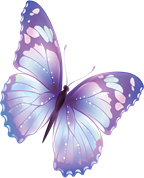 Bowels, urination and pelvic healthAnyone can suffer with pelvic floor health problems during and after pregnancy, including accidental bladder and bowel leakage (known as urine or faecal incontinence) and /or prolapse.  It is recommended that pelvic floor exercises are performed daily, for life, to prevent this happening.  Please talk to your Midwife about how to perform these exercises.If you have any concerns with incontinence or prolapse please talk to your midwife, GP or Health Visitor for correct referral if required.If you have any stinging during urination or are only producing small amounts, or need to urinate frequently this may be a sign of a urine infection and you should contact your GP, Midwife, or Labour Ward.Your bowels may take a few days to normalise following the birth.  To avoid constipation, eat fruit and vegetables and a high fibre diet, and keep hydrated with water.  If you have not had your bowels open by Day 5 following the birth, contact your GP or Midwife.								Caesarean Section woundIt is common to still feel sore and tender around the wound for several weeks, but this discomfort will improve over time. You must contact your Midwife, GP or labour ward for advice as you may have an sign of infection. If your wound becomes hot to touchlooks rethere is a discharge coming from the woundSome women also have a feeling of numbness around the wound. This is normal and will gradually get better.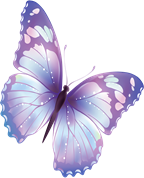 Severe HeadachesHeadaches can be common following birth. If the headache is eased with simple analgesia, hydration, and rest, it does not need a referral.The following situations would need a review by your GP or 111 if the headache:is sudden in onset and debilitating.does not go with simple analgesia, hydration and rest.is accompanied by a stiff neck and/ or blurred vision.is accompanied by any signs of infection.is accompanied by nausea. Resuming sexual relationsThe right time is when it feels right for you as a couple, but we would recommend waiting until your bleeding has fully stopped. Due to hormonal changes, lubricating jelly may make the first few times more comfortable. If it doesn’t feel right physically or is very painful, please see your GP.Consider if you wish to use contraception.  For advice, see your GP or Midwife.Postnatal depression and mental wellbeingFollowing the death of your baby you are likely to experience a mixture of emotions such as sadness, anger, despair. All of these feelings are natural and part of grief.  Sometimes the sadness does not lift and my become depression. Sometimes you may experience flashbacks or anxiety.If you have concerns you can contact the Bereavement Support Midwives, the Phycological Wellbeing Midwife, Labour ward or your GP.A referral can be made for mental health support based therapies.Lactation support after your lossAs you grieve the loss of your baby, you may be surprised or even shocked that you may still produce milk. This can happen from 16-18 weeks gestation and sometimes earlier. There are choices as to what to do. You may wish to allow the milk to stop naturally. This process may take a few days to a few weeks. Things that help are:simple pain killers.ice packs or a warm bath to provide comfort.a supportive bra.Sometimes gently expressing, either by hand or by using a pump, and producing just enough to keep comfortable, can be helpful. By reducing the frequency, you will slow down the production of milk. As this is a slow process it can, on occasion, lead to an infection of the breasts known as mastitis. Signs of mastitis are pain and redness with a temperature. If this occurs it should be treated with antibiotics as soon as possible, so please see your GP or Midwife.Expressing milk following the loss of your baby. Expressing milk to donate can provide comfort to some mothers. Discuss with your Midwife if you wish to know more information about this.Collecting milk to make into jewellery.  Many online companies can support you with this wish.Stopping the production of milk.  If you wish to stop the production of milk after the birth you may be able to take a tablet called Cabergoline within the first 24 hours after birth; this is not always effective but may help stop the production of milk or reduce the amount.  Please speak to your Midwife for more information.Support when you go homeCommunity MidwivesYou may wish to see your community team for postnatal checks and support after birth.  This can be arranged.Bereavement MidwivesYou may have already met one of the Bereavement Midwives in the maternity unit and planned contact for when you are at home.If not, a Bereavement Midwife can call you to offer support.  The Bereavement Midwives can provide home visits and phone call support in the first few weeks and months following the birth.The Bereavement Midwives can be a point of contact for non-urgent bereavement queries and can keep you updated on your baby’s journey to the funeral home and your future appointments. (Contact details on page 2).Support GroupsWithin your discharge pack is a list of support groups and charities that can help you. You can also find this on the Salisbury Hospital Maternity website in the Bereavement sectionhttps://www.salisbury.nhs.uk/wards-departments/departments/maternity/baby-bereavement/GPsYour GP can also be a source of support and will be informed of your admission and discharge by the Maternity team.Our Maternity Information Leaflets for parents and service users are reviewed regularly by parents and service users. If you have any comments/feedback about this leaflet or are interested in looking at future leaflets, please contact our Maternity & Neonatal Voices Partnership (MNVP)  www.bswmaternityvoices.org.uk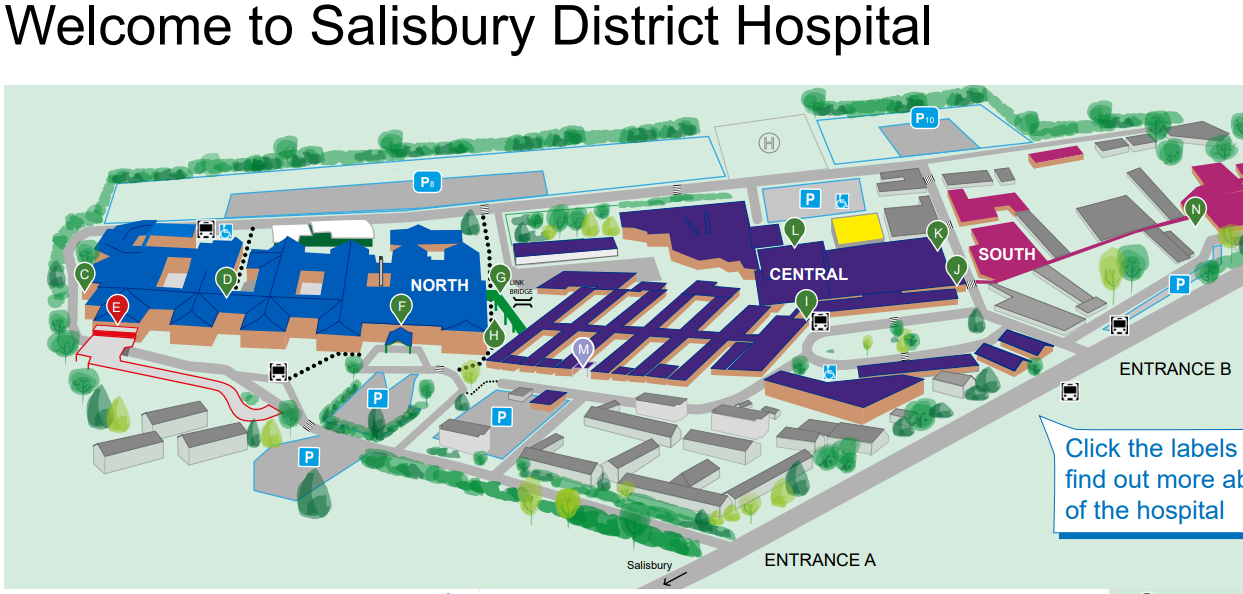 